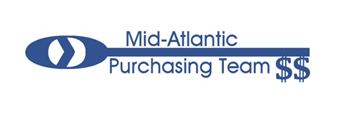 Metropolitan Washington Council of Governments Rider ClauseInvitation For Bid 9462.1, Electrification of School BusesUSE OF CONTRACT(S) BY MEMBERS COMPRISING Mid –Atlantic Purchasing Team COMMITTEEExtension to Other JurisdictionsThe [issuing jurisdiction] extends the resultant contract (s), including pricing, terms and conditions to the members of the Mid-Atlantic Purchasing Team, as well as all other public entities under the jurisdiction of the United States and its territories.Inclusion of Governmental & Nonprofit Participants (Optional Clause)This shall include but not be limited to private schools, Parochial schools, non-public schools such as charter schools, special districts, intermediate units, non-profit agencies providing services on behalf of government, and/or state, community and/or private colleges/universities that     required these good, commodities and/or services.Notification and ReportingThe Contractor agrees to notify the issuing jurisdiction of those entities that wish to use any contract resulting from this solicitation and will also provide usage information, which may be requested.  The Contractor will provide the copy of the solicitation and resultant contract    documents to any requesting jurisdiction or entity.Contract AgreementAny jurisdiction or entity using the resultant contract (s) may enter into its own contract with the successful Contractor (s). There shall be no obligation on the party of any participating jurisdiction to use the resultant contract (s). Contracts entered into with a participating jurisdiction may contain general terms and conditions unique to that jurisdiction  Including, by way of illustration and not limitation, clauses covering  minority participation, non-discrimination, indemnification, naming the jurisdiction as an additional insured under any required Comprehensive General Liability policies, and venue.Metropolitan Washington Council of Governments Rider ClauseInvitation For Bid 9462.1, Electrification of School BusesBIDDER'S AUTHORIZATION TO EXTEND CONTRACT:_______________________________    Vendor Name     Revised 8/31/20Yes No YesNoYesNoAlexandria, VirginiaGaithersburg, Maryland Rockville, MarylandAlexandria Public SchoolsGreenbelt, Maryland Spotsylvania CountyAlexandria Sanitation AuthorityHarford CountySpotsylvania County Gov & Schools Annapolis CityHarford County Schools Stafford County, Virgina Anne Arundel CountyHoward CountyTakoma Park, Maryland Anne Arundel SchoolHoward County Schools Upper Occoquan Service Authority Arlington County, VirginiaHerndon, Virginia Vienna, VirginiaArlington County Public SchoolsLeesburg, VirginaWashington Metropolitan Area Transit Authority Baltimore CityLondon County, Virgina Washington Suburban Sanitary Commission Baltimore County SchoolsLoudoun County Public Schools Winchester, VirginiaBladensburg, MarylandLoudoun County Water Authority Winchester Public Schools Bowie, MarylandManassas City Public SchoolsCarroll CountyManassas Park, Virginia Carroll County Schools Maryland DGS Purchasing Charles County Government Maryland-National Capital Park & Planning Commission City of Fredericksburg Metropolitan Washington Airport Authority College Park, MarylandMetropolitan Washington Council of Government District of Columbia GovernmentMontgomery College District of Columbia Water & Sewer Auth.Montgomery County, Maryland District of Columbia Public SchoolsMontgomery County Public SchoolFairfax, VirginiaNorthern Virginia Community College Fairfax County, VirginiaPrince George’s Community College Fairfax County Water AuthorityPrince George’s County, MarylandFalls Church, VirginiaPrince Georgia Public Schools Fauquier County Schools & GovernmentPrince William County, VirginiaFrederick, Maryland Prince William County Public Schools Frederick County, Maryland Prince William County Service Author